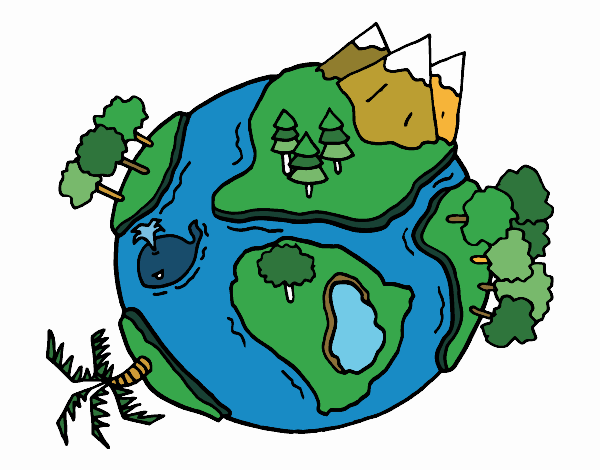 Explica amb les teves paraules què és un ecosistema (pàg. 38).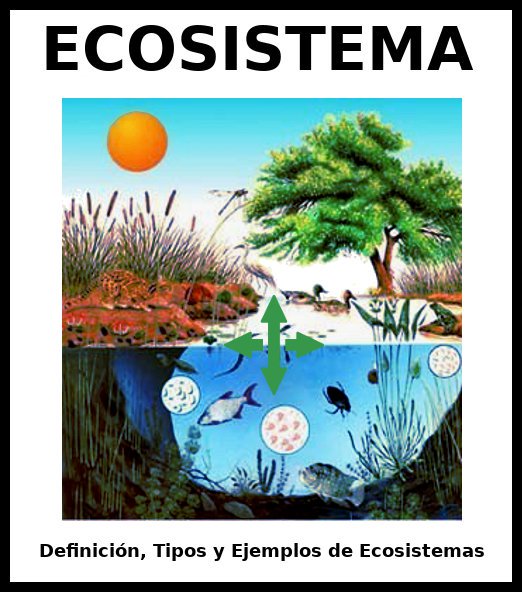 Què són la fauna i la flora? (pàg. 38).Què és el medi físic? Quins tipus hi ha? Explica’ls (pàg. 39).Com és el medi físic dels ecosistemes d’aquestes fotografies?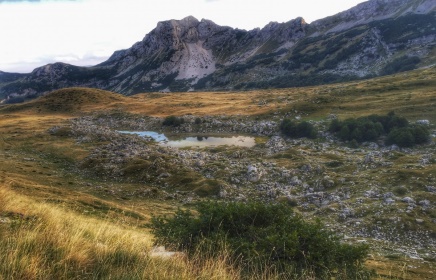 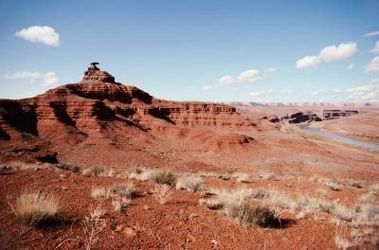 A què anomenen productors? (pàg. 40).A què anomenen consumidors? (pàg. 40).Quins tipus de consumidors hi ha? Defineix-los i posa exemples diferents als que dóna el llibre de text (pàg. 40).Representa una xarxa alimentària. Fixa’t en aquest exemple on en el de les pàg. 40 i 41.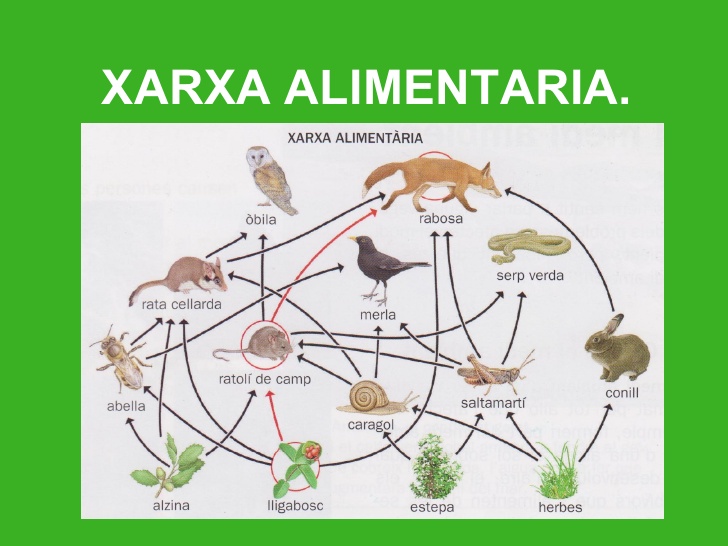 Què és el parasitisme? I el mutualisme? Posa exemples (pàg. 41).Nomena i explica tres efectes que les persones causen sobre el medi ambient (pàg. 43).Nomena, com a mínim, tres responsabilitats i tasques que tenen les autoritats per conservar el medi ambient (pàg. 44).Nomena, com a mínim, tres responsabilitats que tenim els ciutadans i ciutadanes per conservar el medi ambient (pàg. 44).Nomena tres espais protegits de Catalunya (pàg. 45).Què són les tres “R”? Explica-les i digues quina és la més important i per què (pàg. 47).